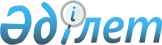 Ә.З.Нәлiбаев туралыҚазақстан Республикасы Үкіметінің 2004 жылғы 30 қарашадағы N 1244 Қаулысы

      Қазақстан Республикасының Үкiметi  ҚАУЛЫ ЕТЕДI: 

      Әбдiқалық Зәкiрұлы Нәлiбаев Қазақстан Республикасы Қаржы министрлiгi Қаржылық бақылау және мемлекеттiк сатып алу комитетiнiң төрағасы болып тағайындалсын, ол бұрынғы атқарған қызметiнен босатылсын.        Қазақстан Республикасының 

      Премьер-Mинистрі 
					© 2012. Қазақстан Республикасы Әділет министрлігінің «Қазақстан Республикасының Заңнама және құқықтық ақпарат институты» ШЖҚ РМК
				